W pustej ramce narysuj lub powiedz przedmiot, którego nazwa zaczyna się na literę łPołącz nazwy z odpowiednimi obrazkami.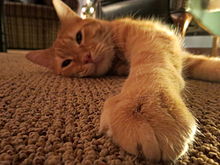 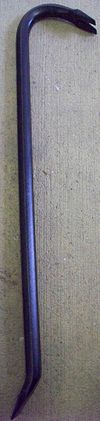 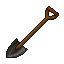 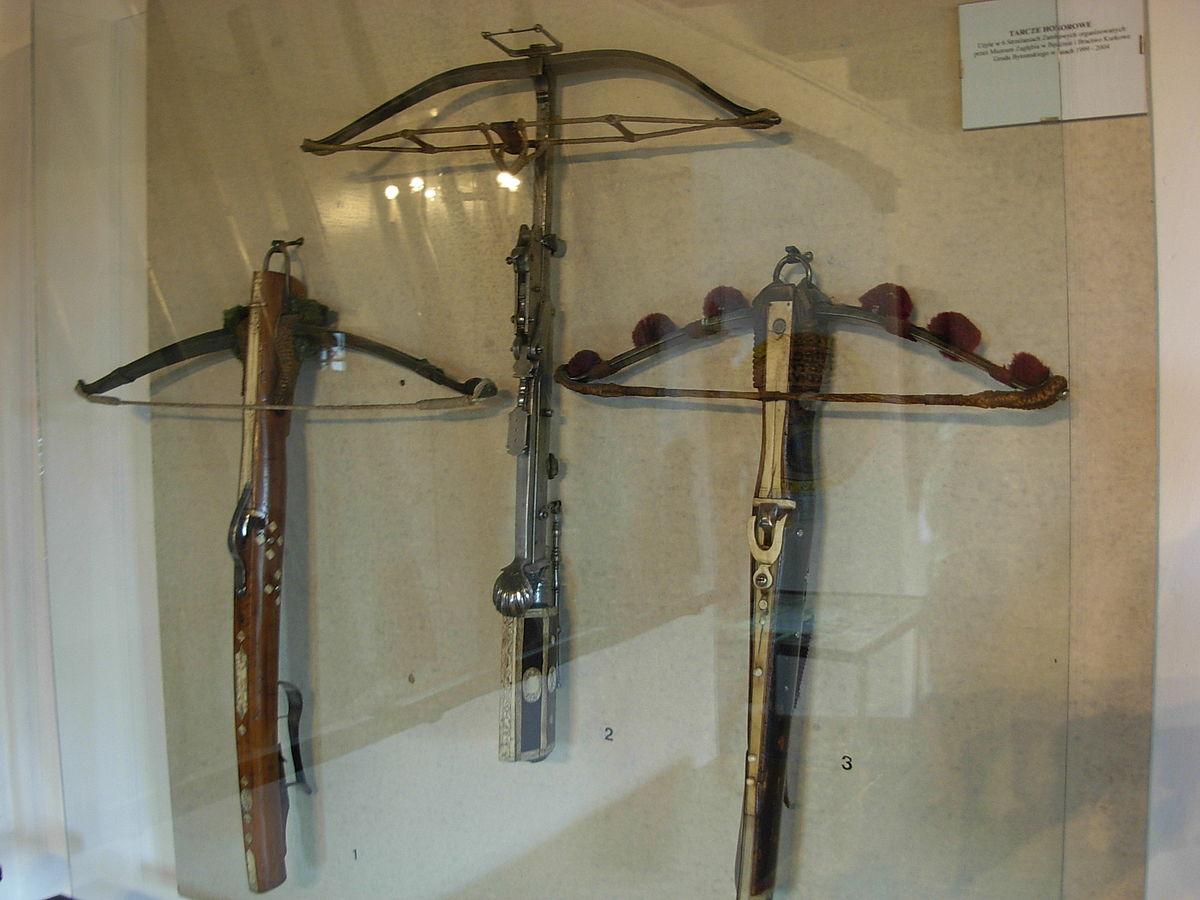 	łopata						łuk		łapa							łom	Odszukaj w podanych wyrazach litery ł, Ł. Otocz je pętląŁukasz,	łopatka,	kołdra,	łuk,	małpa,	piłka,	słonie,  igła, 		mydło,	płot.Odczytaj sylaby i wyrazyła,	ło,	łe,	łi,	ły,	łu,	łuk,	łyk,	łap,